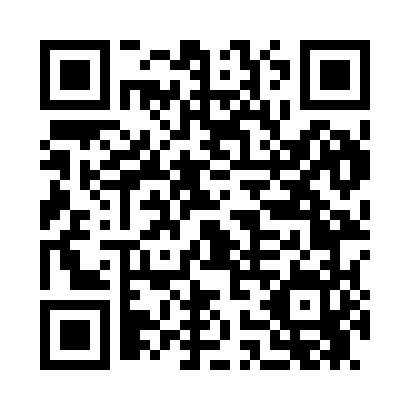 Prayer times for Anglin, Washington, USAMon 1 Jul 2024 - Wed 31 Jul 2024High Latitude Method: Angle Based RulePrayer Calculation Method: Islamic Society of North AmericaAsar Calculation Method: ShafiPrayer times provided by https://www.salahtimes.comDateDayFajrSunriseDhuhrAsrMaghribIsha1Mon3:004:591:015:179:0311:022Tue3:015:001:015:179:0311:023Wed3:015:011:025:179:0211:024Thu3:015:011:025:179:0211:025Fri3:025:021:025:179:0111:026Sat3:025:031:025:179:0111:017Sun3:035:041:025:179:0011:018Mon3:035:051:025:179:0011:019Tue3:045:051:035:178:5911:0110Wed3:045:061:035:178:5911:0111Thu3:055:071:035:178:5811:0012Fri3:065:081:035:178:5711:0013Sat3:065:091:035:178:5611:0014Sun3:075:101:035:168:5510:5915Mon3:075:111:035:168:5510:5916Tue3:085:131:035:168:5410:5817Wed3:085:141:035:168:5310:5818Thu3:095:151:035:158:5210:5619Fri3:125:161:045:158:5110:5420Sat3:145:171:045:158:5010:5221Sun3:165:181:045:148:4810:5022Mon3:185:191:045:148:4710:4823Tue3:205:211:045:148:4610:4624Wed3:225:221:045:138:4510:4425Thu3:245:231:045:138:4410:4226Fri3:275:241:045:128:4210:4027Sat3:295:261:045:128:4110:3728Sun3:315:271:045:118:4010:3529Mon3:335:281:045:118:3810:3330Tue3:355:301:045:108:3710:3131Wed3:385:311:045:098:3510:28